Graphique 1 : Taux des obligations du gouvernement fédéral du Canada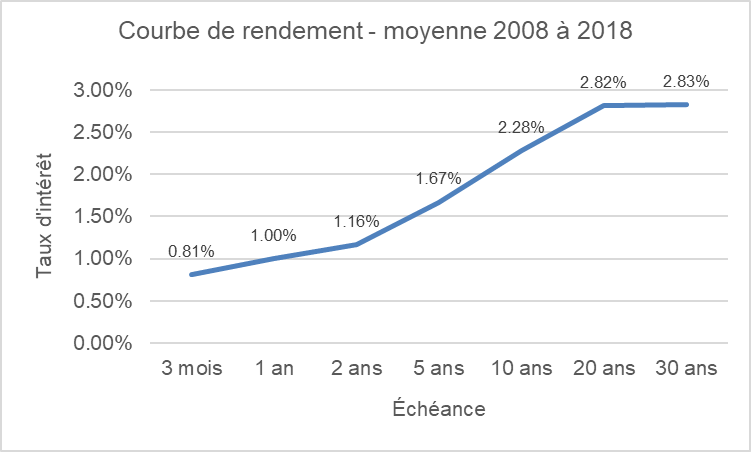 Sources : Bloomberg, PWL Capital 